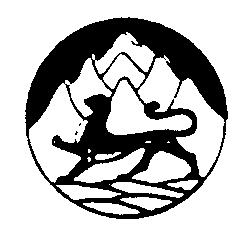 СОБРАНИЕ ПРЕДСТАВИТЕЛЕЙМИХАЙЛОВСКОГО СЕЛЬСКОГО ПОСЕЛЕНИЯПРИГОРОДНОГО РАЙОНАРЕСПУБЛИКИ СЕВЕРНАЯ ОСЕТИЯ-АЛАНИЯРЕШЕНИЕот 17 марта 2020 года № 6с. МихайловскоеО порядке учета предложений по проекту устава Михайловского сельского поселения Пригородного района Республики Северная Осетия-Алания и порядке участия граждан в его обсужденииВ соответствии со статьей 44 Федерального закона от 06.10.2003 № 131-ФЗ «Об общих принципах организации местного самоуправления в Российской Федерации», статьей 14 Устава Михайловского сельского поселения Пригородного района Республики Северная Осетия-Алания, Собрание представителей Михайловского сельского поселения    р е ш и л о:1. Принять за основу и вынести на публичные слушания проект устава Михайловского сельского поселения Пригородного района Республики Северная Осетия-Алания (далее – проект устава).2. Утвердить порядок учета предложений по проекту устава и порядок участия граждан в его обсуждении (приложение).3. Провести публичные слушания по проекту устава 08.04.2020 года  в 14.00 по адресу: с. Михайловское, ул. К. Либкнехта, 84, здание администрации местного самоуправления Михайловского сельского поселения.4. Замечания и предложения по проекту направлять по адресу: с. Михайловское, ул. К. Либкнехта, 84, здание администрации местного самоуправления Михайловского сельского поселения.5. Обнародовать проект устава и порядок учета предложений по проекту устава и порядок участия граждан в его обсуждении (приложение) на стендах здания администрации местного самоуправления Михайловского сельского поселения, здания СОШ Михайловского сельского поселения, опубликовать в информационно-телекоммуникационной сети «Интернет» на сайте администрации местного самоуправления Михайловского сельского поселения (http: адм-михайловское.рф).6. Настоящее Решение вступает в силу с момента его официального обнародования.Председатель Собрания представителей Михайловского сельского поселения                                                               А.З.КисиевПриложение к РешениюСобрания представителейМихайловского сельского поселенияот 17.03.2020 № 6ПОРЯДОК УЧЕТА ПРЕДЛОЖЕНИЙ ПО ПРОЕКТУУСТАВА МИХАЙЛОВСКОГО СЕЛЬСКОГО ПОСЕЛЕНИЯ ПРИГОРОДНОГО РАЙОНА РЕСПУБЛИКИ СЕВЕРНАЯ ОСЕТИЯ-АЛАНИЯ1. Общие положения1.1. Порядок учета предложений по проекту устава Михайловского сельского поселения Пригородного  района Республики Северная Осетия-Алания (далее – проект устава) и участия граждан в обсуждении указанного проекта устава (далее-Порядок) разработан в соответствии с Федеральным законом от 06.10.2003 № 131-ФЗ «Об общих принципах организации местного самоуправления в Российской Федерации», Федеральным законом от 21.07.2005 № 97-ФЗ «О государственной регистрации уставов муниципальных образований» и устанавливает на территории Михайловского сельского поселения порядок учета предложений по проекту устава и участия граждан в обсуждении указанного проекта устава. Учет предложений по проекту устава и участие граждан в обсуждении проекта устава направлены на реализацию прав по осуществлению местного самоуправления граждан, постоянно или преимущественно проживающих на территории Михайловского сельского поселения и обладающих избирательным правом.1.2. Обсуждение проекта устава реализуется посредством проведения публичных слушаний по проекту устава в соответствии с Положением о порядке организации и проведения публичных слушаниях в Михайловском сельском поселении, принятый Решением Собрания представителей Михайловского сельского поселения от 04 июля 2013 года № 8.1.3. В целях привлечения граждан, проживающих на территории Михайловского сельского поселения, к обсуждению проекта устава и более полного учета поступивших в порядке обсуждения предложений, замечаний и поправок к проекту устава, указанный проект подлежит официальному обнародованию на стендах здания администрации местного самоуправления  Михайловского сельского поселения, здания МБОУ СОШ с. Михайловское им. А.М.Селютина и опубликованию на официальном сайте администрации местного самоуправления Михайловского сельского поселения в информационно-телекоммуникационной сети «Интернет» (http: адм-михайловское.рф) не позднее, чем за 30 дней до дня рассмотрения Собранием представителей вопроса о его принятии с одновременным опубликованием (обнародованием) настоящего Порядка.2. Порядок учета предложений по проекту устава2.1. Предложения по проекту устава вносят субъекты правотворческой инициативы. 2.2. Субъектами правотворческой инициативы являются граждане либо инициативная группа граждан, постоянно или преимущественно проживающих на территории Михайловского сельского поселения и обладающих активным избирательным правом, органы государственной власти и органы местного самоуправления и представители этих органов, глава Михайловского сельского поселения, депутаты Собрания представителей Михайловского сельского поселения, общественные и политические организации и объединения, зарегистрированные на территории Михайловского сельского поселения в установленном законом порядке.2.3. Мнение граждан Михайловского сельского поселения по проекту устава, выявленное в ходе публичных слушаний, носит рекомендательный характер для органов местного самоуправления Михайловского сельского поселения.2.4. Предложения об изменениях в проект устава должны соответствовать Конституции Российской Федерации, требованиям Федерального закона от 06.10.2003 № 131-ФЗ «Об общих принципах организации местного самоуправления в Российской Федерации», федеральному и республиканскому законодательству.2.5. Предложения об изменениях в проект устава в виде конкретных норм должны обеспечивать однозначное толкование положений проекта устава и не допускать противоречий либо несогласованности с иными положениями проекта устава. Предложения граждан могут касаться как структуры, так и содержания проекта устава.2.6. Предложения подаются либо направляются в срок не позднее 2 дней до дня проведения публичных слушаний в Собрание представителей Михайловского сельского поселения.2.7. Предложения могут быть представлены как лично, так и по почте по указанному адресу.2.8. При личной подаче предложения по проекту устава, житель Михайловского сельского поселения предъявляет паспорт или иной документ, подтверждающий личность, из которого следует, что он является жителем Михайловского сельского поселения.2.9. Предложение должно быть оформлено с соблюдением следующих требований:а) предложение должно быть в письменном виде;б) предложение должно содержать ссылки на законодательство Российской Федерации;в) к предложению должна быть приложена пояснительная записка, объясняющая необходимость рассмотрения данного предложения.2.10. Предложения принимаются специалистами администрации местного самоуправления Михайловского сельского поселения: с 10.00 до 17.00, администрации местного самоуправления, телефон: 23-01-06, 23-00-09.2.11. Предложения регистрируются в журнале «Регистрации и предложений по проекту устава».2.12. В индивидуальных предложениях граждан должны быть указаны фамилия, имя, отчество, дата рождения, адрес места жительства и личная подпись гражданина. 2.13. Коллективные предложения граждан принимаются с приложением протокола собрания граждан с указанием фамилии, имени, отчества, даты рождения, адреса места жительства лица, которому доверено представлять вносимые предложения.2.14. Анонимными признаются предложения граждан, не содержащие каких-либо сведений из перечисленных ниже: фамилия, имя, отчество, дата рождения, адрес места жительства.2.15. По просьбе граждан, направивших предложения по проекту устава, им сообщается в письменной или устной форме о результатах рассмотрения их предложений.2.16. Предложения по проекту устава, внесенные с нарушением порядка, сроков и формы, предусмотренных настоящим Порядком, учету и рассмотрению не подлежат.2.17. Постоянная комиссия Собрания представителей осуществляет сбор, изучение, анализ, обобщение предложений по проекту устава, в том числе и по итогам публичных слушаний. В течение пяти дней проводит их анализ и принимает решение по каждому предложению о включении или невключении его в таблицу поправок.2.18. По завершении обсуждения поправок поступивших в ходе публичных слушаний постоянная комиссия Собрания представителей готовит заключение и рекомендации по принятию или отклонению предложений по внесению изменений и дополнений в проект устава.2.19. Постоянная комиссия Собрания представителей обеспечивает опубликование (обнародование) заключения о результатах публичных слушаний без приложения в течение 5 дней со дня его утверждения.2.20. Авторам отклоненных предложений в месячный срок направляется  письменная  информация о причине отклонения  предложения.2.21. В течение 10 рабочих дней после проведения публичных слушаний по проекту устава, постоянной комиссией Собрания представителей готовится итоговый проект устава по результатам проведения публичных слушаний, который впоследствии выносится на рассмотрение Собрания представителей  Михайловского сельского поселения.2.22. К итоговому проекту устава для рассмотрения на заседании Собрания представителей Михайловского сельского поселения вопроса о принятии проекта устава обязательно прилагаются:- проект устава, обнародованный на стендах здания администрации местного самоуправления Михайловского сельского поселения и на официальном сайте администрации местного самоуправления Михайловского сельского поселения;- таблица поступивших поправок (предложений) по внесению изменений и дополнений к проекту устава;- заключение о результатах публичных слушаний по проекту устава.26. Собрание представителей Михайловского сельского поселения рассматривает указанный проект устава на заседании Собрания представителей Михайловского сельского поселения в порядке, установленном действующим законодательством.3. Порядок участия граждан в обсуждении  проекта устава3.1. Участие граждан в обсуждении проекта устава может осуществляться на собраниях граждан по месту жительства, месту работы во внерабочее время, на заседаниях, проводимых органами и организациями, на публичных слушаниях. Принятые в результате обсуждения на указанных собраниях, заседаниях предложения направляются  в Собрание представителей Михайловского сельского поселения и подлежат рассмотрению в соответствии с настоящим Порядком.3.2. Граждане Михайловского сельского поселения вправе ознакомиться с проектом устава.3.3. Граждане вправе обратиться за разъяснениями по существу возникающих вопросов в процессе ознакомления с проектом устава в Собрание представителей Михайловского сельского поселения.3.4. Граждане, а также учреждения и организации вправе участвовать и высказывать своё мнение на публичных слушаниях по обсуждению проекта устава, которые проводятся в соответствии с Положением о порядке организации и проведения публичных слушаниях в Михайловского сельском поселении, принятый Решением Собрания представителей Михайловского сельского поселения от 04 июля 2013 года № 8.3.5. Граждане муниципального образования, подавшие предложения по проекту устава в Собрание представителей Михайловского сельского поселения, вправе давать пояснения на публичных слушаниях по существу поданных предложений._____________________________